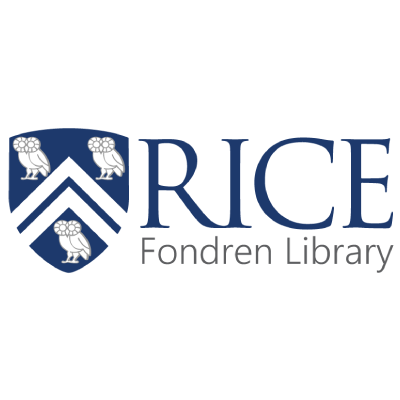 Fondren Library Orientation InformationAccess  the world’s scientific and technical literature through such specialized databases as Compendex, IEEE Explore, MathSciNet (Fondren Library is a mirror site), Web of Science (All Science Disciplines), Scopus (All Science Disciplines), and many more. We provide easier interaction with Google Scholar. Use the link: https://scholar-google-com.ezproxy.rice.edu/ to search in Google Scholar and Google will know what Fondren Library materials you have access to, which will make linking through to the material much easier. We have lots of ebooks! Safari (limited to 2 users at a time), Synthesis Digital Library of Engineering and Computer Science, ACM Digital Library and many others! We provide free interlibrary loan services for any item (book, journal article, etc.) not owned or held by Fondren Library.  http://library.rice.edu/ILL We have a multitude of services you can request! Check out the full list at: http://library.rice.edu/requests-landing Include such things as remote access when you are out of the country, study rooms, and purchase requests. We provide a “bento box” search experience that helps you discover information about your topic in the many different “silos” of information that Fondren Library provides for you. Use the big “search Fondren Library’s resources” box at library.rice.edu We provide free storage and access to your research data, published articles, or anything relevant to your research in the Rice Digital Scholarship Archive.  https://scholarship.rice.edu/We provide lots of classes and events! Check http://library.rice.edu/classes-events for a current listing. Popular ones include using bibliographic software like Zotero and Mendeley to manage your citations, and a new Fondren 101 class will be offered Fall 2015. Research paper management: http://libguides.rice.edu/researchmanagementWe pay some publishing fees if your article gets accepted for publication in any of the BioMed Central open access journals.  The cost can range anywhere from $1,500 to $3,000.  For more information, go to their website at:  www.biomedcental.comWe also have vouchers from the Royal Society of Chemistry that will pay your publication charges if your article is accepted for publication in any one of their more than 35 journals.  We have audio and video equipment, cameras and lenses, projectors and screens, tripods, pen tablets, plotter printers, and just about any type of equipment you would need to create or present that talk, lecture, or poster presentation, and all free of charge and available for checkout from the Library’s Digital Media Center  located in the Basement of Fondren Library. Contact the DMC at:  dmc-info@rice.edu, or call ext.3635.We have “Research Guides” available for most every discipline. http://libguides.rice.eduDiscover which journals have a high impact factor before you submit your research article to a journal for publication.  To help you with that, the library provides free access to “Journal Citation Reports.” Check out the guide on “Measuring Research Value” at: http://libguides.rice.edu/impactContact me for individual help or a research session! Debra Kolah: dkolah@rice.edu  My office is located in the basement of Fondren Library-the UX Lab.Please set up a time to chat, ask me to order something, or let me help you with your research!  